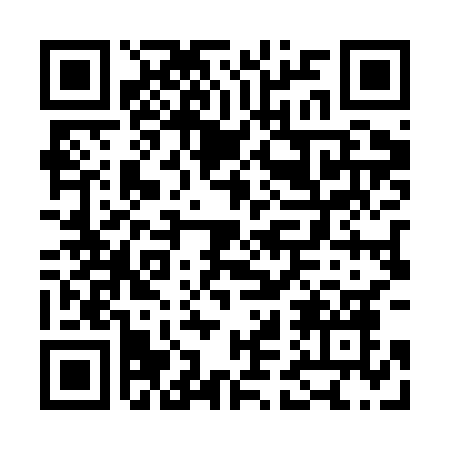 Prayer times for Briza, Czech RepublicWed 1 May 2024 - Fri 31 May 2024High Latitude Method: Angle Based RulePrayer Calculation Method: Muslim World LeagueAsar Calculation Method: HanafiPrayer times provided by https://www.salahtimes.comDateDayFajrSunriseDhuhrAsrMaghribIsha1Wed3:165:381:006:068:2310:352Thu3:135:361:006:078:2510:383Fri3:095:341:006:088:2710:414Sat3:065:321:006:098:2810:445Sun3:035:311:006:108:3010:476Mon2:595:291:006:118:3110:507Tue2:565:271:006:128:3310:538Wed2:535:261:006:138:3410:569Thu2:495:241:006:148:3610:5910Fri2:465:231:006:148:3711:0211Sat2:445:211:006:158:3911:0512Sun2:445:2012:596:168:4011:0713Mon2:435:1812:596:178:4211:0814Tue2:435:1712:596:188:4311:0915Wed2:425:151:006:198:4411:0916Thu2:415:141:006:208:4611:1017Fri2:415:131:006:208:4711:1018Sat2:405:111:006:218:4911:1119Sun2:405:101:006:228:5011:1220Mon2:405:091:006:238:5111:1221Tue2:395:081:006:248:5311:1322Wed2:395:061:006:248:5411:1323Thu2:385:051:006:258:5511:1424Fri2:385:041:006:268:5611:1525Sat2:375:031:006:278:5811:1526Sun2:375:021:006:278:5911:1627Mon2:375:011:006:289:0011:1628Tue2:375:001:006:299:0111:1729Wed2:364:591:016:299:0211:1830Thu2:364:591:016:309:0311:1831Fri2:364:581:016:319:0511:19